РУССКАЯ КЛАССИКА НА ШКОЛЬНОЙ СЦЕНЕ…    19 февраля на базе образовательного учреждения ГКУ ЦОДОУ ЗОЖ, в  Новоурадинской СОШ, состоялся Территориальный конкурс «ЛУЧШАЯ ИНСЦЕНИРОВКА ПО ПРОГРАММНЫМ ПРОИЗВЕДЕНИЯМ». Участниками конкурса были обучающиеся 5-8 классов.    Учащиеся инсценировали произведения русских классиков. Наибольшее предпочтение отдавали великому русскому поэту, прозаику и  драматургу А.С.Пушкину.     Дети имели  возможность непосредственно прикоснуться к великим творениям русских писателей-классиков — ведь в процессе работы над инсценировкой, им приходилось  какое-то время жить в образах героев того  или иного произведения, самим участвовать в перипетиях их жизни, а это несомненно поможет им глубже понять не только психологию героев, но и авторский замысел, идею произведения. Жюри оценивало мастерство участников, исполнительская манера и уровень актерского мастерства, выразительность речи актера, соответствие костюмов и  реквизита сюжету произведения.   По итогам проведенного конкурса группа учащихся 5-7 класса Дарада-Мурадинского лицея  стала победителем и награждена Дипломом I степени (учитель-Изагахмаева Раисат Магомедовна)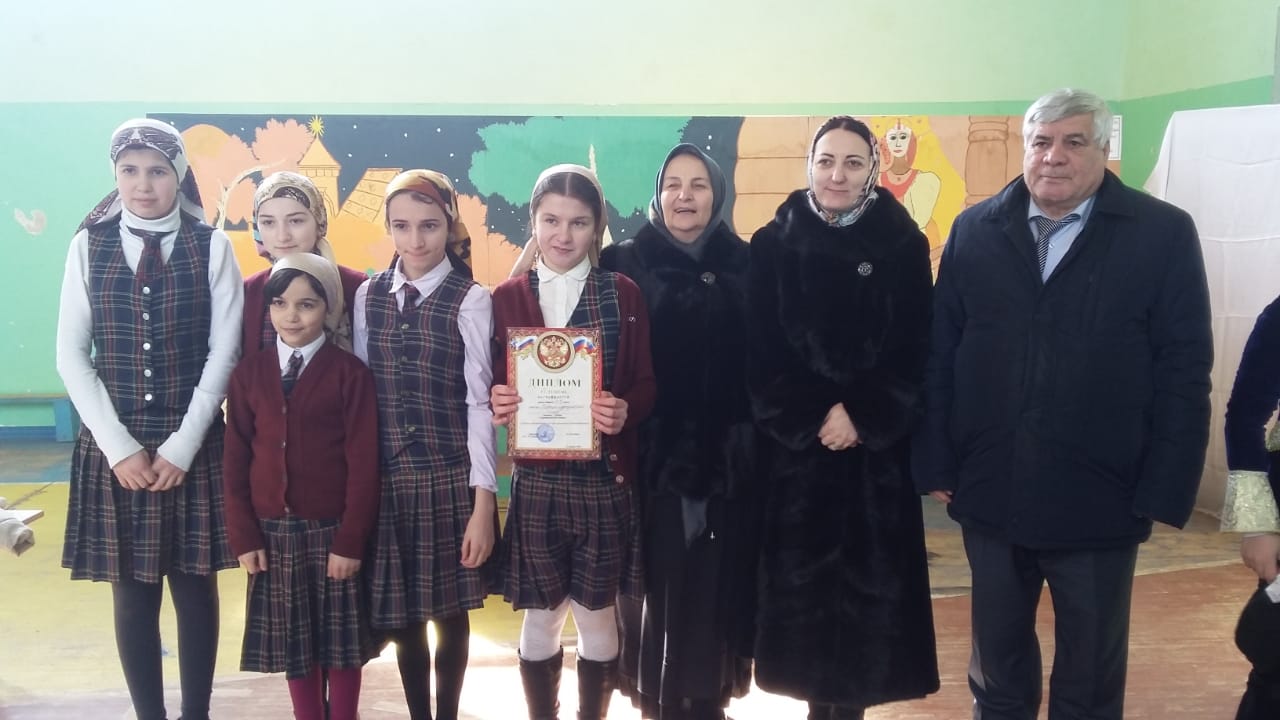 